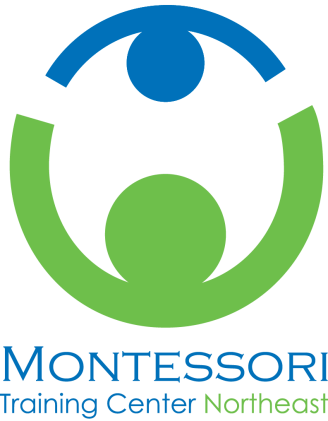 BOOKLISTPrimary Course - HartfordGretchen Hall - InstructorThe following books are required reading for the AMI Primary Course. Students should purchase these books prior to starting the course. These are professional titles not normally found on commercial bookshelves. Books may be purchased from AMI/USA (www.amiusa.org), NAMTA (www.montessori-namta.org/) or from a vendor of choice. Required Reading:		By Maria Montessori		To Educate the Human Potential		From Childhood to Adolescence		Advanced Montessori Method, Vols. 1and II		Education and Peace		The 1946 London Lectures		Creative Development and the Child, Vols. 1 & 2		The Absorbent Mind		The Formation of Man		The Four Planes of Education (Booklet)			By Mario M. Montessori Sr:The Human Tendencies and Montessori Education (Booklet)Recommended reading:			Other books of Dr. Maria Montessori, including:		The Discovery of the Child		The Child in the Family		The Secret of Childhood		Education for a New World		What You Should Know About Your Child		The Child, Society and the World (ed. Schulz-Benesch)			By Mario M. Montessori Jr:Education for Human Development